Aufgabe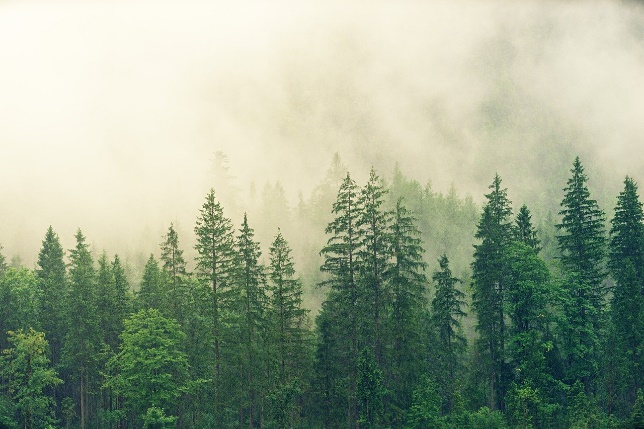 Recherchieren Sie zu den Fällen1. relevante Straftatbestände.2. Rechtfertigungsgründe.Bei Bedarf nutzen Sie die gestuften Hilfen in den QR-Codes.Fall 1Die achtjährige Julia aus Berlin ist mit ihrer Familie im Böhmischen Wald wandern. Sie verläuft sich. Als die Nacht hereinbricht findet sie eine Hütte. Es gelingt ihr, das Türschloss mit Hilfe eines Steins zu zerstören, um so in der schützenden Hütte schlafen zu können. Von den dort aufbewahrten Keksen isst sie eine Packung.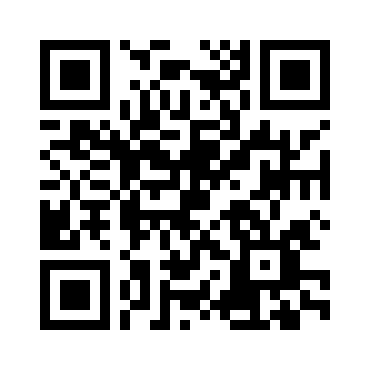 Fall 2Der Profifußballer Talik Millmann wird bei einem Spiel von Riovanni Geyna „regelkonform“ gefoult, aber er muss aufwendig behandelt werden und kann für zwei Monate nicht mehr spielen.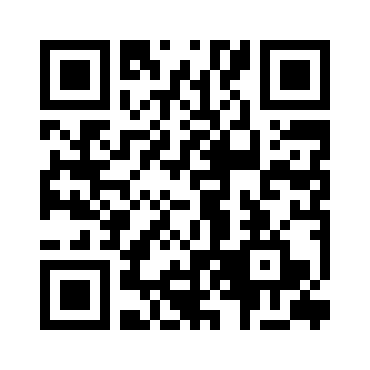 Fall 3Ein Mann lässt sich in einer Passauer Pension von einer seiner Anhängerinnen mit einer Armbrust töten, „um so an einem anderen Ort oder zu anderer Zeit eine neue Welt oder ein neues System zu erschaffen.“ Die Schützin, die sich vergiften wollte, überlebt.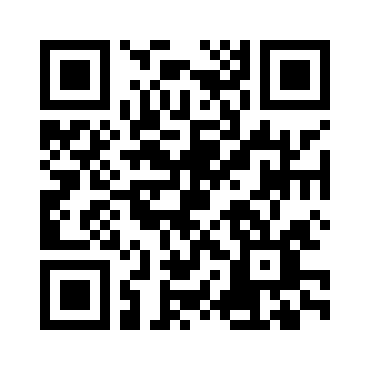 Fall 4Der Bergdoktor Martin Gruber nimmt eine Notoperation an der frisch eingelieferten 7-jährigen Emma vor, noch bevor man das Einverständnis ihrer Eltern einholen kann.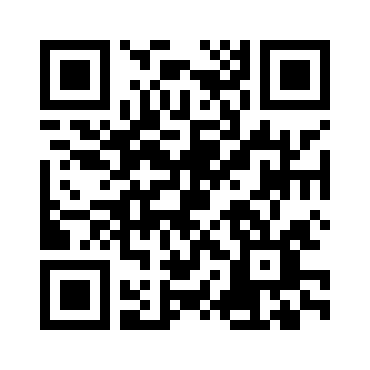 